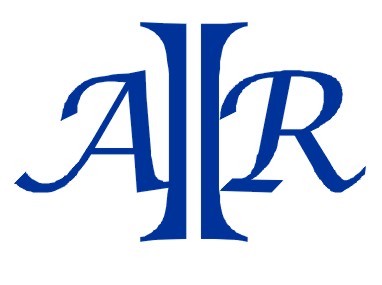 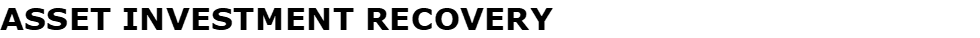 "DE SMET" SOLVENT EXTRACTION PLANT AND "FRENCH" DESOLVENTIZER Following is a listing of some of the equipment that comprises the solvent extraction plant and the desolventizer that we are offering:Seed Preparation Equipment for capacity of 80 MTD Bucket Elevators Screw Conveyor to Silo Seed Cleaner and Blower Hammer Mill for Hulls Hammer Mill for Oilseeds Vertical Cooker 8" Anderson Extruder Redler and Belt to transport cooled cake "De Smet" Solvent Extraction Plant for capacity of 45 MTD Extractor Screw Conveyors Bagging Equipment Rotex Cake Mill Belt Water Cooling System Cooling Tower Hexane Pumps "French" Desolventizing Equipment Hexane Evaporator Dowtherm Hexane Fan Gas Scrubber Cycle PRICE "AS IS, WHERE IS" USD$ 285,000 Note: Currently the plant is not in operation. Plant is available for inspection and review.Videos available